Numerical Methods- MSJune 2018 Mathematics Advanced Paper 1: Pure Mathematics 1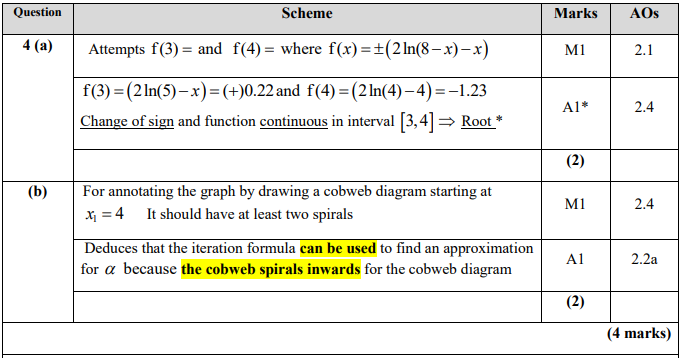 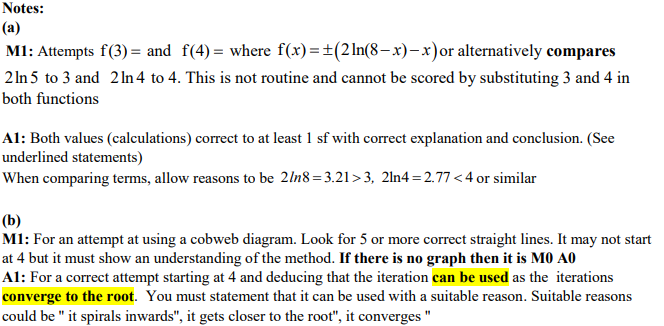 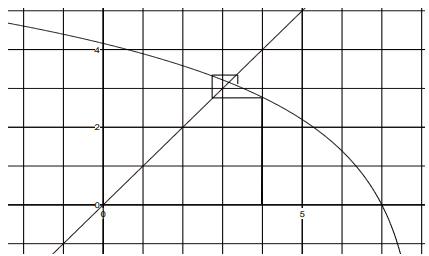 June 2017 Mathematics Advanced Paper 1: Pure Mathematics 3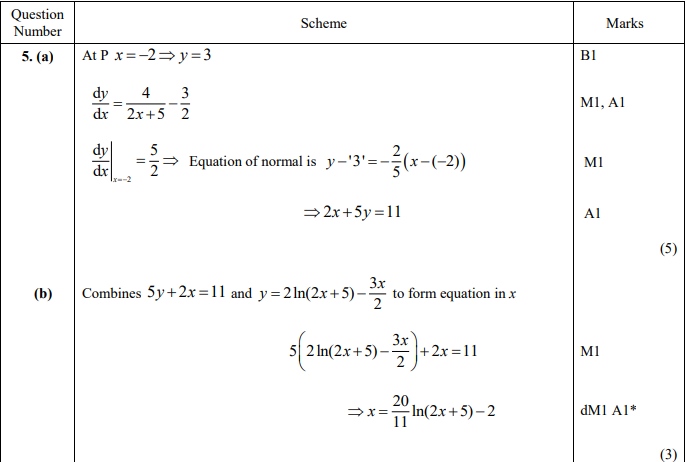 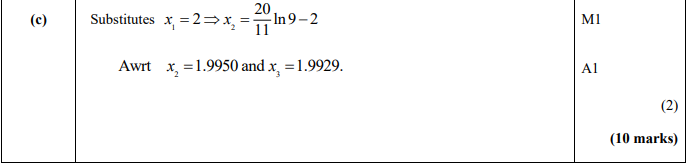 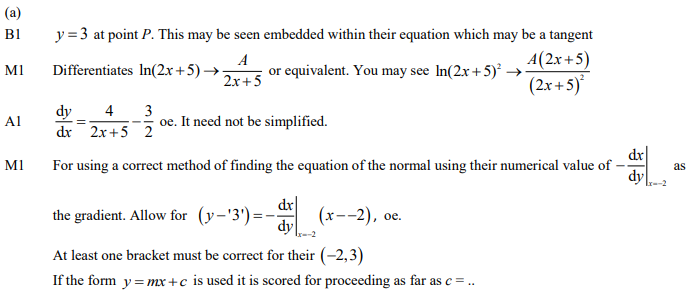 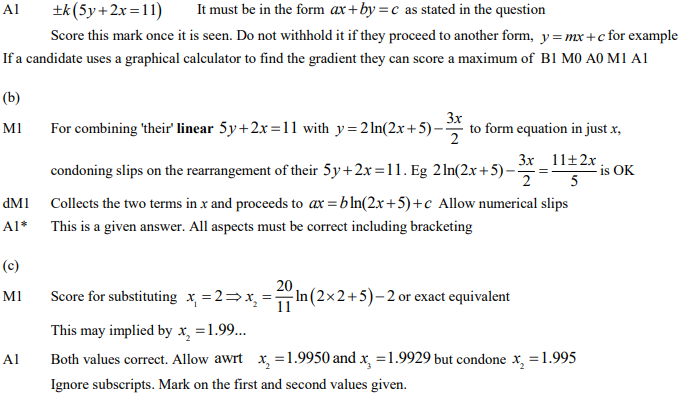 June 2016 Mathematics Advanced Paper 1: Pure Mathematics 3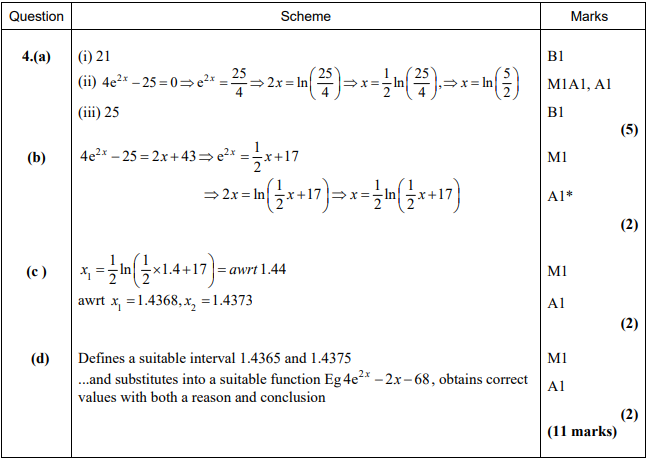 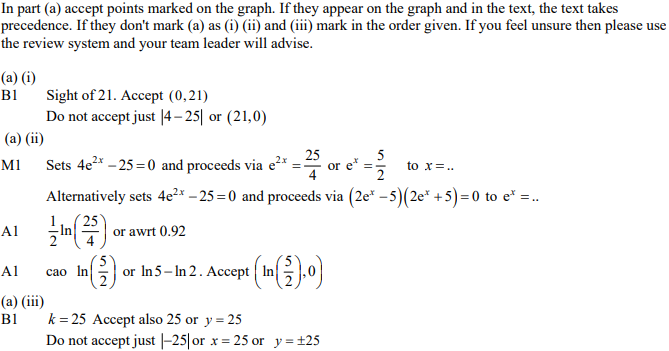 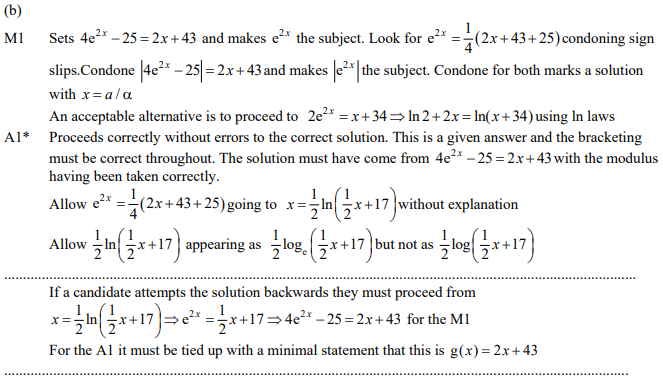 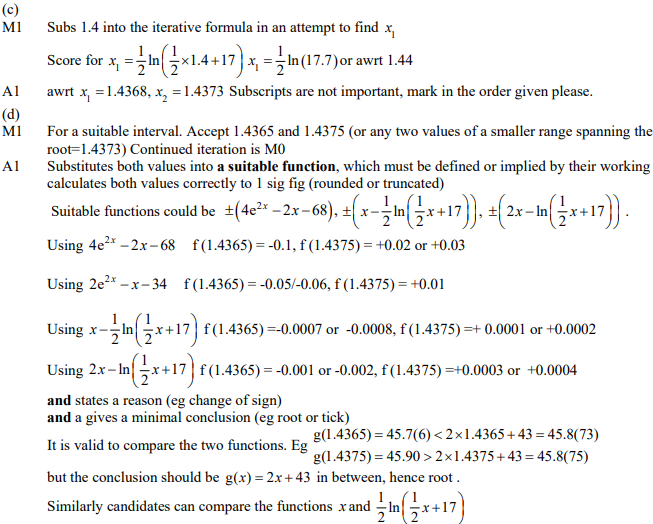 June 2015 Mathematics Advanced Paper 1: Pure Mathematics 3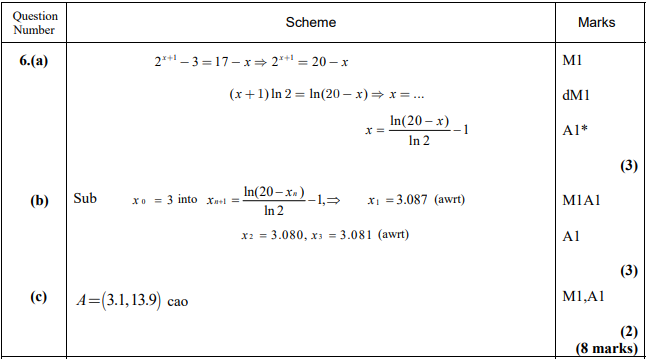 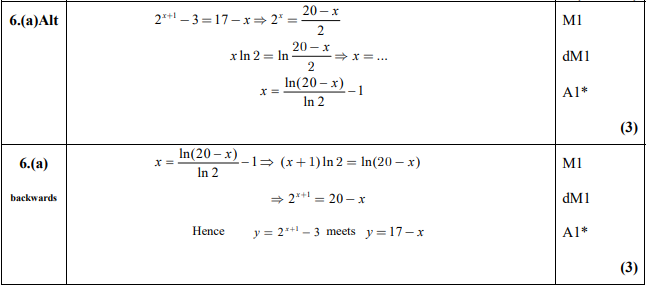 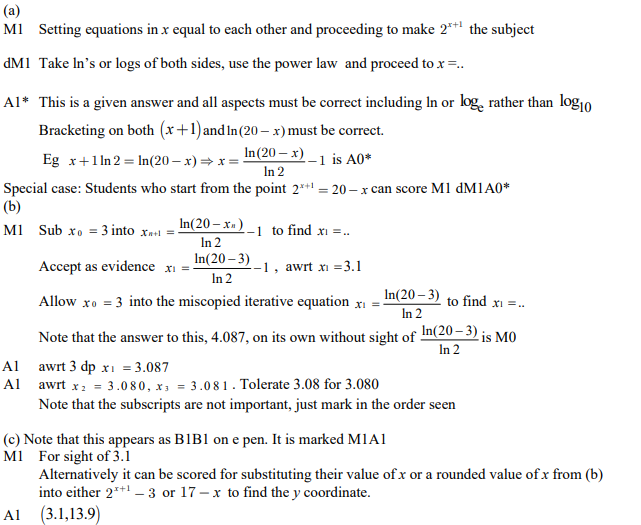 June 2014 Mathematics Advanced Paper 1: Pure Mathematics 3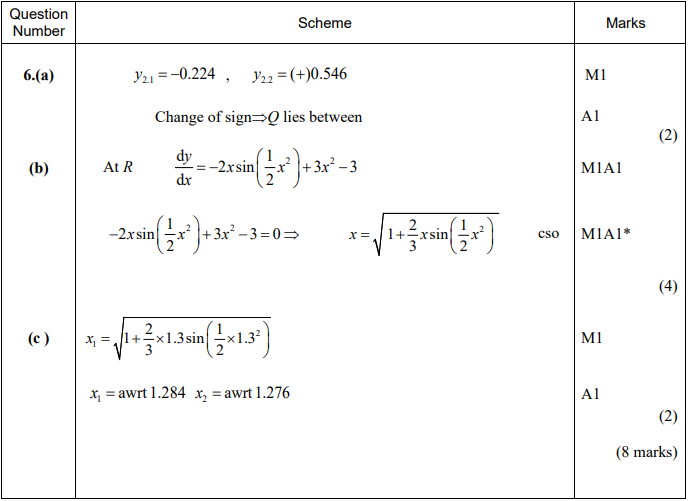 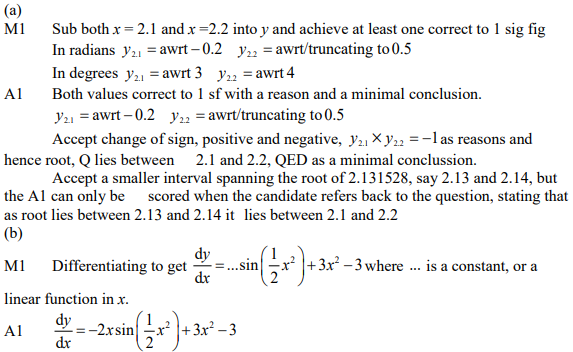 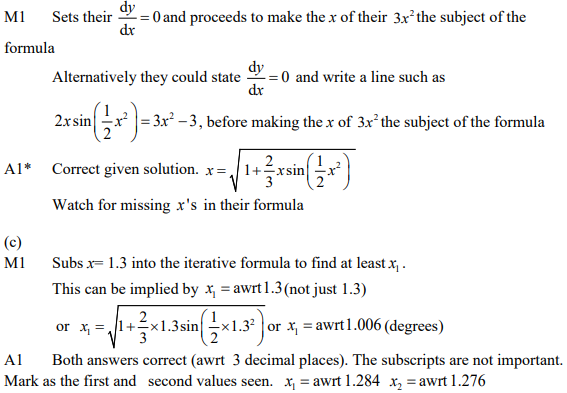 June 2013 Mathematics Advanced Paper 1: Pure Mathematics 3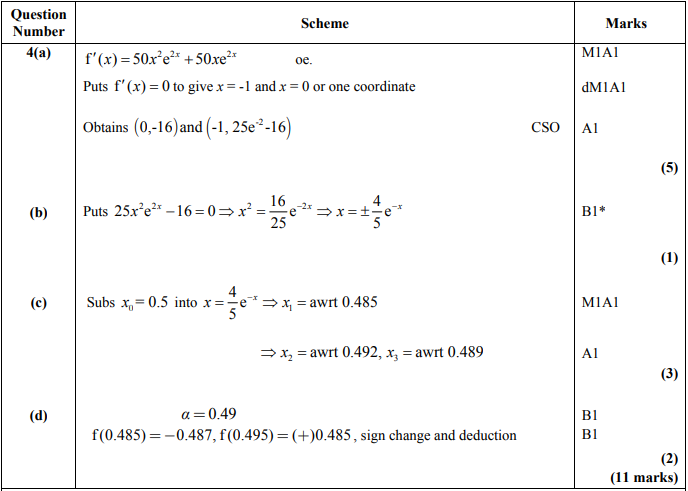 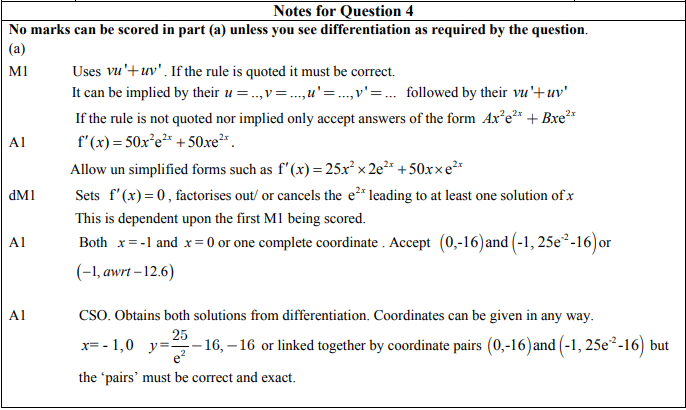 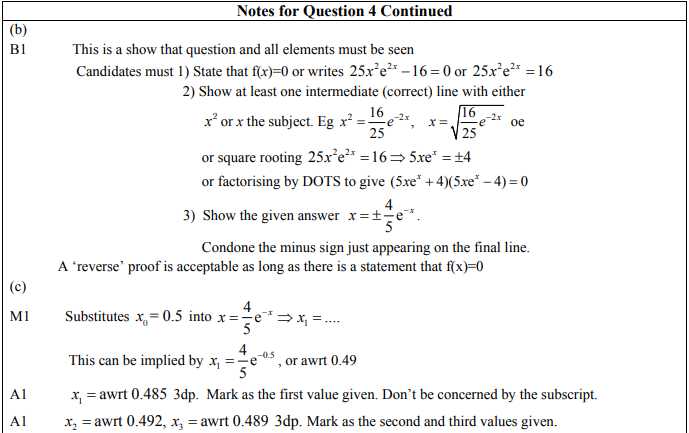 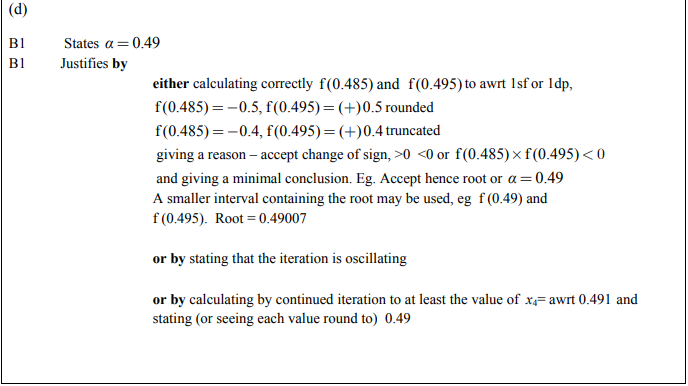 Jan 2013 Mathematics Advanced Paper 1: Pure Mathematics 3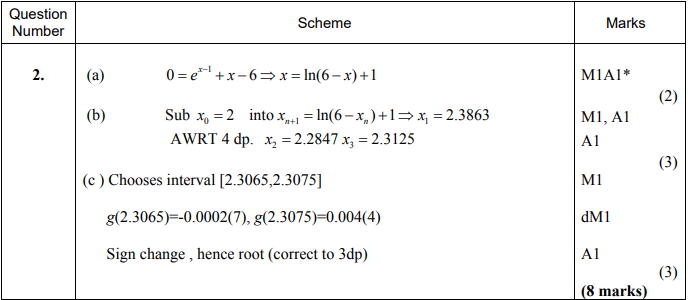 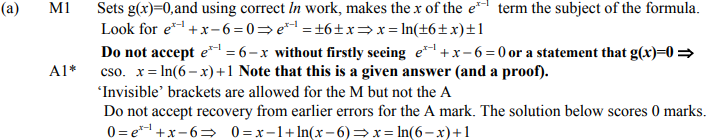 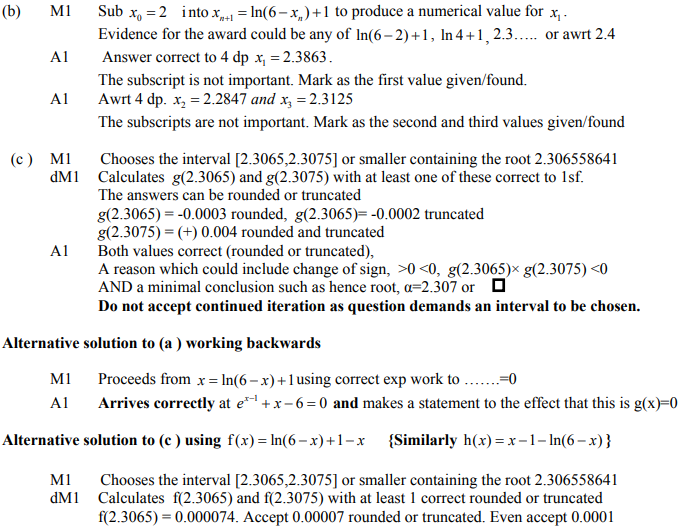 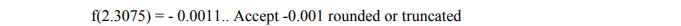 June 2012 Mathematics Advanced Paper 1: Pure Mathematics 3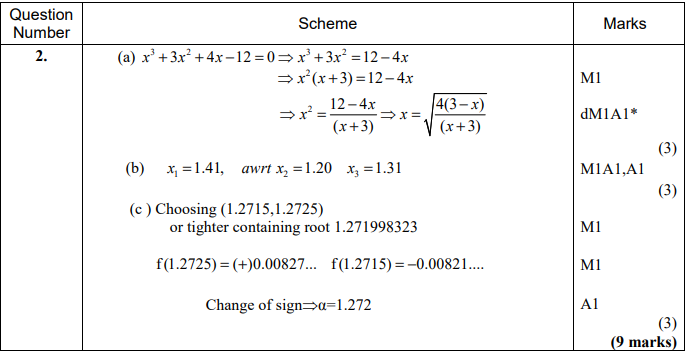 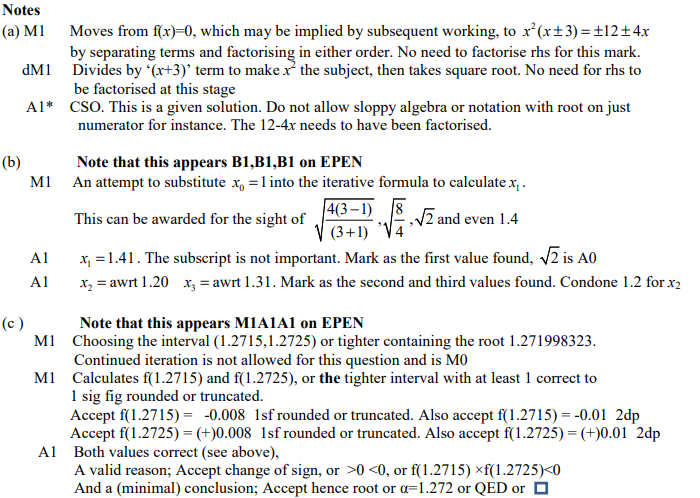 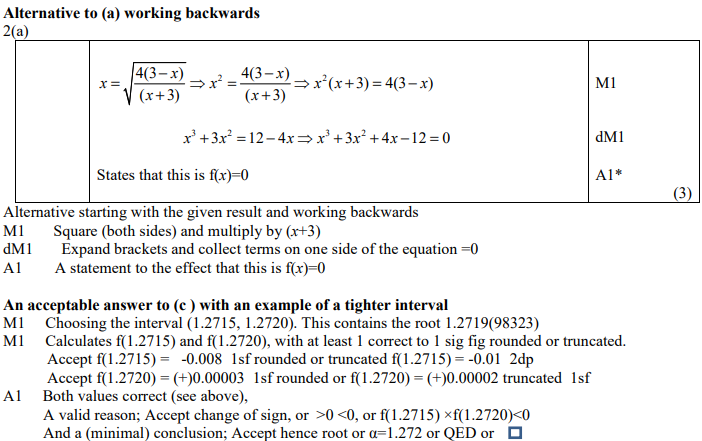 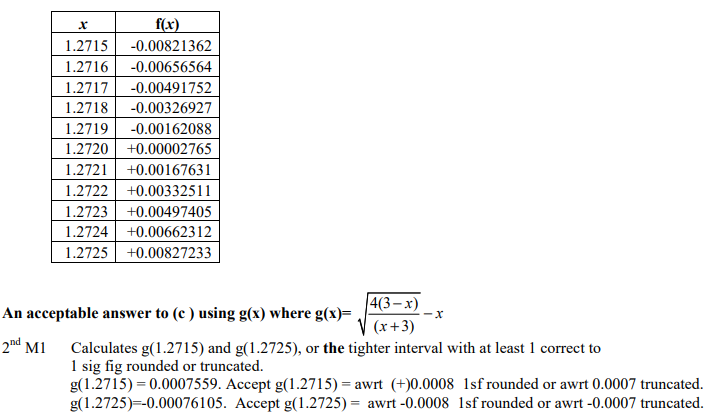 Jan 2012 Mathematics Advanced Paper 1: Pure Mathematics 3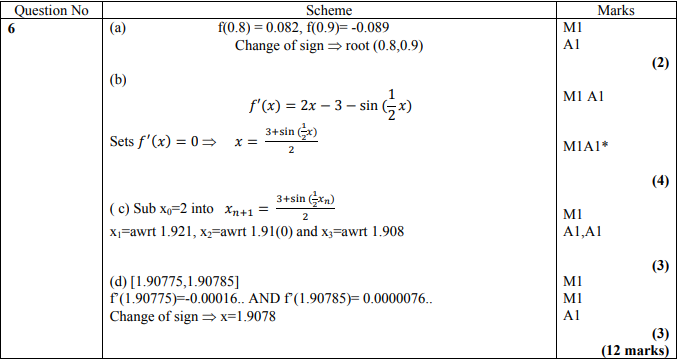 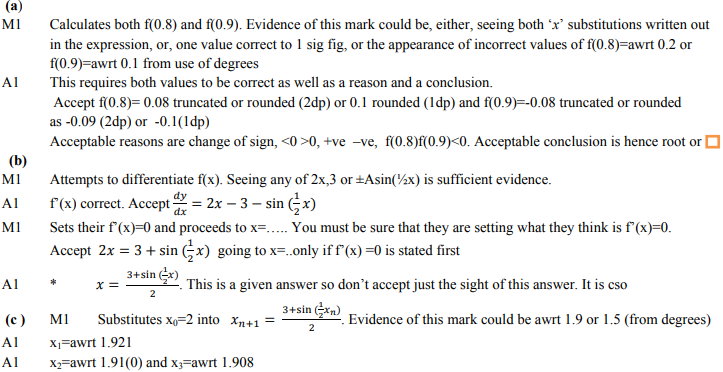 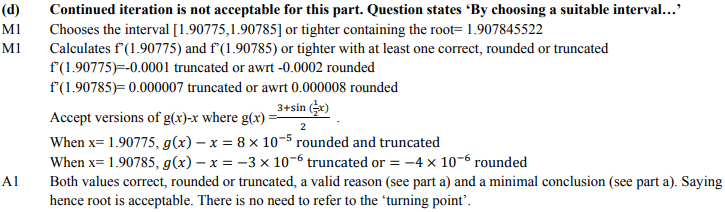 June 2011 Mathematics Advanced Paper 1: Pure Mathematics 3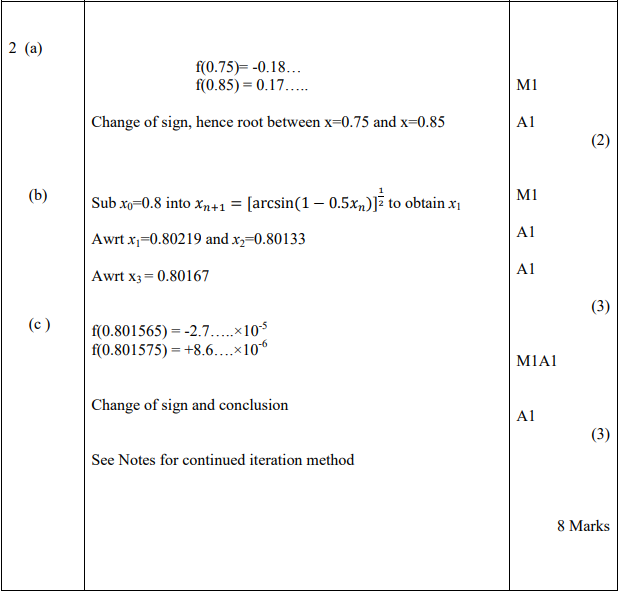 Jan 2011 Mathematics Advanced Paper 1: Pure Mathematics 3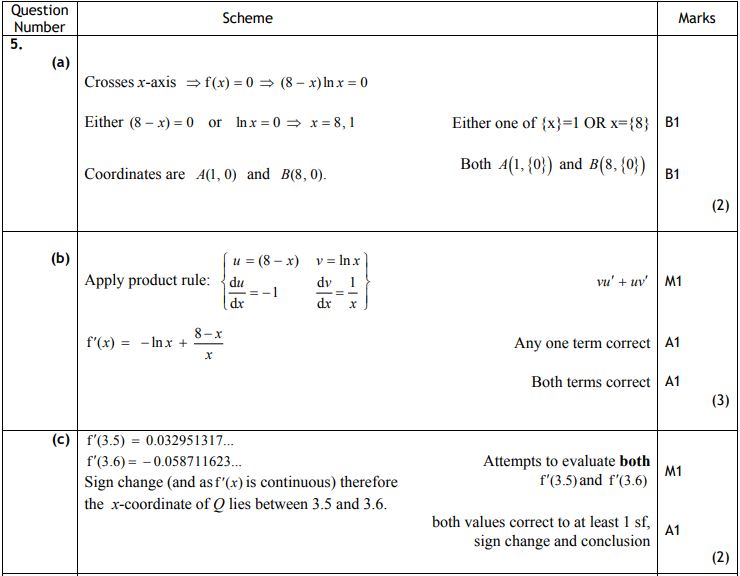 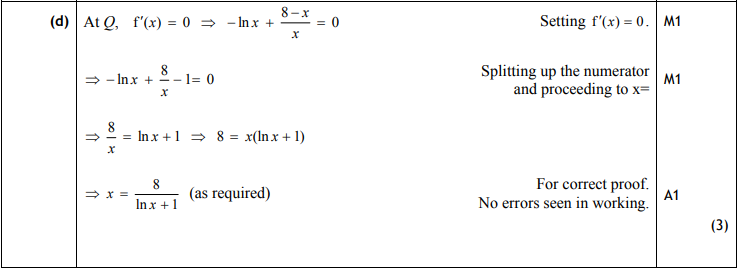 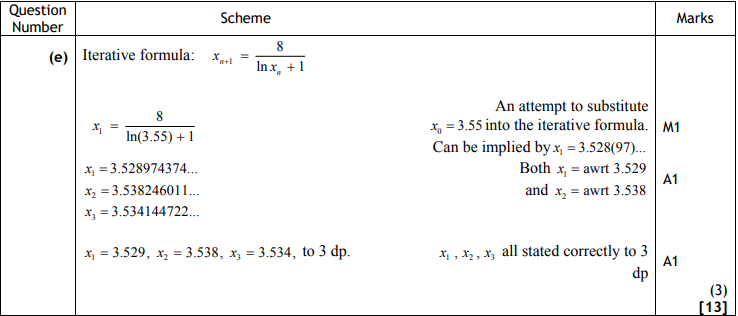 June 2010 Mathematics Advanced Paper 1: Pure Mathematics 3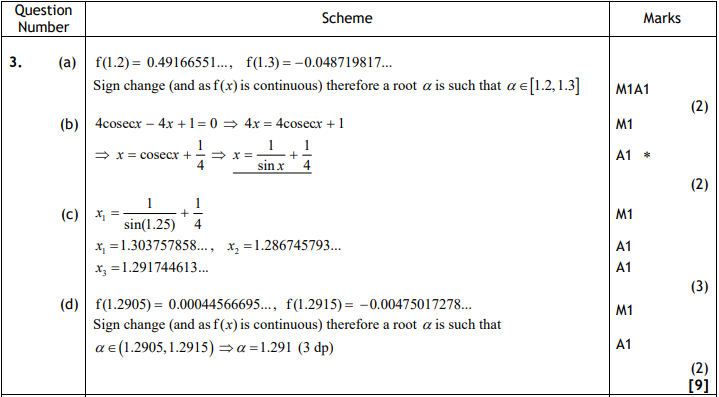 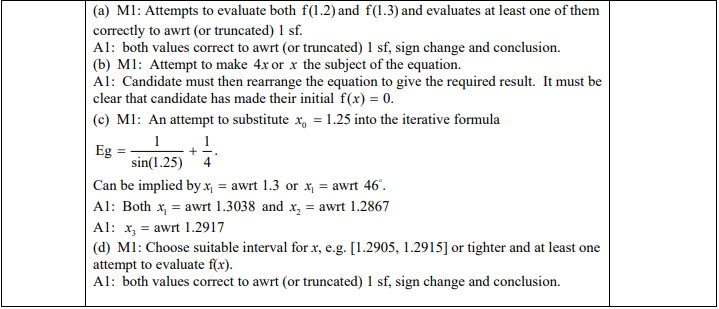 Jan 2010 Mathematics Advanced Paper 1: Pure Mathematics 3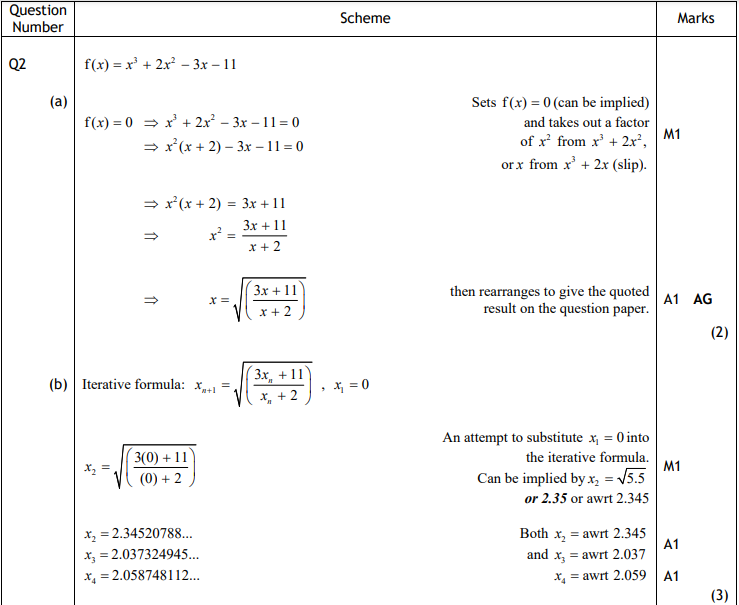 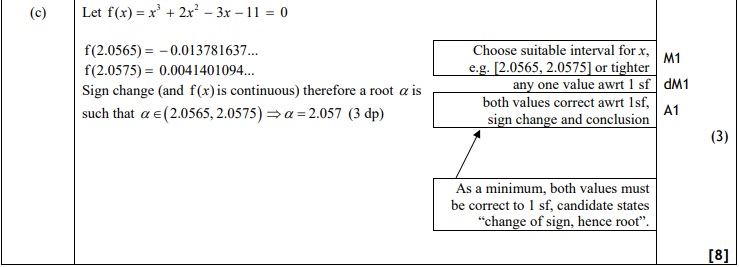 